Para		:	Sr. José Maripani Maripani.			Vicerrector Académico			Universidad de MagallanesPatagonia ChilenaDe		:	Sra. Anahí Cárcamo.			Directora PMI FIP			MAG1502			Universidad de Magallanes			Patagonia ChilenaSOLICITUD FORMALIZACIÓN CARGA ACADEMICA EQUIPO EJECUTOR PMI FIPEstimado Vicerrector Académico, junto con saludarlo cordialmente, me dirijo a usted para solicitar formalmente pueda ejecutar las acciones pertinentes para formalizar la carga académica 2016 del equipo de trabajo que llevará adelante las acciones y metas del PMI FIP MAG1502.Los académicos son individualizados a continuación con responsabilidades y horas de asignación mensual:Punta Arenas, 14 de Enero de 2016.Me despido atentamente, 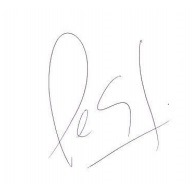 Paola Ascencio OjedaCoordinadora de Gestión PMI FIP MAG1502Universidad de MagallanesNombreRUTCargo en la InstituciónCargo en PMIHoras / mes asignadas a PMIFonoE mailFrancisco Torres Hernández15582107-8Académico del Departamento de Educación y HumanidadesJefe de Carrera Pedagogía en HistoriaCoordinador General Académico PMI15061-2209369francisco.torres@umag.clPaola Ascencio Ojeda10064020-1Académico del Departamento de Educación y HumanidadesJefa Unidad de Desarrollo VirtualCoordinadora de Gestión PMI8061-2207009paola.ascencio@umag.clMario Garay10541762-4Académico del Departamento de Educación y HumanidadesCoordinadorObservatorio Políticas Educacionales y Pedagógicas8061-2207128mario.garay@umag.clIvka Troncoso.9368349-8Académico del Departamento de Educación y HumanidadesEquipo Ejecutor.8061-2207000Ivka.troncoso@umag.clSalvatore Cirillo Dama5397225-kAcadémico del Departamento de Educación y HumanidadesCoordinador Objetivo 24061-2207130salvatore.cirillo@@umag.clMabel Arratia Fuentes4775871-8Académico del Departamento de Educación y HumanidadesEquipo Ejecutor.1061-2207130mabel.arratia@umag.clÓscar Barrientos Bradasic9319930-8Académico del Departamento de Educación y HumanidadesJefe de Carrera de Ped. CastellanoEquipo Ejecutor.1061-2207000anibalsaratyoga@gmail.comMarlenAlvarado8.702.696-5Académico del Departamento de Educación y HumanidadesJefa UPAACoordinadorObjetivo 340612299634Marlen.alvarado@umag.clPatricia Díaz Aguilar8761581-2Académico del Departamento de Educación y HumanidadesJefa de Carrera Pedagogía InglésEquipo Ejecutor.1061-2207000patricia.diaz.aguilar@umag.clJuan Carlos Judikis8061532-9Académico del Departamento de Educación y HumanidadesCoordinador de Práctica Ped. BásicaCoordinador Objetivo 44061-2207130juan.judikis@umag.clJasna Vukasovic Perovic7262446-7Académico del Departamento de Educación y HumanidadesEquipo Ejecutor.1061-2207000jasna.vukasovic@umag.clCarmen Paz Oval Soto10687676-2Académico del Departamento de Educación y HumanidadesJefa de Carrera de Ped. BásicaEquipo Ejecutor.2061-2207000Carmen.oval@umag.clEstela Seguic Zeran8290485-9Académico del Departamento de Educación y HumanidadesCoordinadora de Práctica Ped. En inglés.Coordinador Objetivo 54061-2207128estela.seguic@umag.clSolange Etcheverry Arentsen8736753-3Académico del Departamento de Educación y HumanidadesEquipo Ejecutor.1061-2207197solange.etcheverry@umag.clJavier AlbornozAcadémico del Departamento de Educación y HumanidadesCoordinador Objetivo 6:Vinculación  con el MedioRadio TV UMAG4061-2207000Araceli Parada Martínez12464069-5Académico del Departamento de Educación y HumanidadesJefa de Carrera de Ped. ParvularioEquipo Ejecutor.1061-2207000araceli.parada@umag.clNelia Fonseca Almonte6893094-4Académico del Departamento de Educación y HumanidadesEquipo Ejecutor.1061-2207000Nelia.fonseca@umag.clCristina Ferbol Ramírez6697650-5Académico del Departamento de Educación y HumanidadesEquipo Ejecutor.1061-2207000Cristina.ferbol@umag.clRoberto Uribe ParedesAcadémico del Departamento de ComputaciónCoordinador Gestión Unidad de Desarrollo VirtualCoordinador Objetivo 6: Repositorio Virtual + Web Educación4061-2207906Roberto.uribe@umag.clChristian Formoso Babic8233729-6Académico del Departamento de Educación y HumanidadesEquipo Ejecutor861-2207009christianformoso@gmail.com